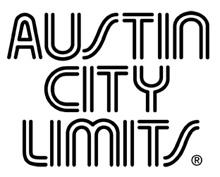 LEGENDARY PAUL SIMON LEADS OFF NEW SEASON OF AUSTIN CITY LIMITSRare Hour With Superstar In His ACL DebutSeason 42 Premieres October 1 on PBSAustin, Texas—September 27, 2016—Austin City Limits (ACL) launches a new season of must-see performances from music’s finest with an icon of American popular music, Paul Simon, in his first-ever appearance on the ACL stage.  The living legend shines in a sublime, career-spanning hour featuring beloved classics and new songs from his acclaimed recent album, Stranger to Stranger.  The hour-long season premiere airs Saturday, October 1 at 8pm CT/9pm ET as part of ACL’s new Season 42.  The program airs weekly on PBS stations nationwide (check local listings for times) and full episodes are made available online for a limited time at pbs.org/austincitylimits immediately following the initial broadcast. Viewers can visit acltv.com for news regarding future tapings, episode schedules and select live stream updates. The show's official hashtag is #acltv. Making a rare television appearance, Simon sparkles in an irresistible performance filled with career highlights from his over five-decade strong musical legacy.  Backed by a world-class nine-piece band, the music legend opens an eleven-song set with selections from Graceland, his landmark 1986 album that brought African rhythms to mainstream American radio.  A lifelong sonic adventurer, Simon takes viewers to Louisiana Cajun country for a joyful performance of “That Was Your Mother.”  Simon also showcases new classics from 2016’s acclaimed Stranger to Stranger, his 13th solo album, including standouts “Wristband” and “The Werewolf.”  Simon’s showmanship is on full display throughout as he dazzles the ACL audience with non-stop gems from his extensive catalog, including early solo hit “Me and Julio Down by the Schoolyard” and a stripped-down, countrified “Homeward Bound.”  He dips back into his Graceland songbook for “Diamonds On the Soles Of Her Shoes,” and a show-stopping “You Can Call Me Al,” engaging the crowd in hand-clapped rhythm.  Simon closes with one last classic, “The Sound of Silence,” in a potent solo acoustic rendition of the Simon & Garfunkel standard that first introduced his immense talent to the world a half-century ago. "Paul Simon is one of those rarities among the icons of contemporary music: he just keeps getting better," says Austin City Limits executive producer Terry Lickona. "He continues to amaze with new songs that display his musical curiosity and sense of adventure, while bringing a fresh energy to songs that have been such a big part of the American songbook for so many decades. As an admitted long-time ACL fan, he was perfectly at home on our stage, and it shows!"Episode Setlist:BOY IN THE BUBBLETHAT WAS YOUR MOTHER (ZYDECO)REWRITEME AND JULIO DOWN BY THE SCHOOLYARDWRISTBANDHOMEWARD BOUNDTHE WEREWOLFTHE COOL, COOL RIVERDIAMONDS ON THE SOLES OF HER SHOESYOU CAN CALL ME ALTHE SOUND OF SILENCEThe upcoming Season 42 is filled with musical highlights, including the first-ever appearance by punk icon Iggy Pop, ACL debuts from acclaimed singer-songwriters James Bay, Rhiannon Giddens, Andra Day and Latin Grammy-winner Natalia Lafourcade and highly-anticipated return appearances from music giant Robert Plant, My Morning Jacket, Florence + The Machine, Ben Harper and Latin funk orchestra Grupo Fantasma.  Season 42 | 2016 Fall Broadcast Schedule (seven additional shows to be announced)Oct. 1 	   Paul SimonOct. 8 	   James Bay / Rhiannon GiddensOct. 15    Robert PlantOct. 22	   Florence + The Machine / Andra DayOct. 29    Iggy PopNov. 5     Natalia Lafourcade / Grupo FantasmaNov. 12   My Morning Jacket / Ben HarperNov. 19   ACL Presents: Americana Music Festival 2016 The complete line-up for the full 14-week season, including seven new episodes to air beginning January 2017, will be announced at a later date. Check the news section of acltv.com for additional episode updates.About Austin City LimitsAustin City Limits (ACL) offers viewers unparalleled access to featured acts in an intimate setting that provides a platform for artists to deliver inspired, memorable, full-length performances. The program is taped live before a concert audience from The Moody Theater in downtown Austin. Austin City Limits is the longest-running music series in American television history and remains the only TV series to ever be awarded the National Medal of Arts. Since its inception, the groundbreaking music series has become an institution that's helped secure Austin's reputation as the Live Music Capital of the World. The historic KLRU Studio 6A, home to 36 years of ACL concerts, has been designated an official Rock & Roll Hall of Fame Landmark. In 2011, ACL moved to the new venue ACL Live at The Moody Theater in downtown Austin. ACL received a rare institutional Peabody Award for excellence and outstanding achievement in 2012.	 Austin City Limits is produced by KLRU-TV and funding is provided in part by Dell, the Austin Convention Center Department, Shiner Beers and HomeAway.com. Additional funding is provided by the Friends of Austin City Limits. Learn more about Austin City Limits, programming and history at acltv.com.	 Media Contact:Maureen Coakley for ACLmaureen@coakleypress.comt: 917.601.1229Maury SullivanKLRU-TVmsullivan@klru.orgt: 512.475.9087